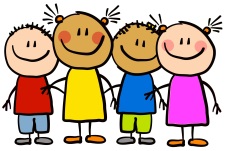 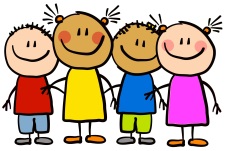 This WeekIn phonics we have continued to hear, say, read and write new phonemes.  We are working hard on reading and writing CVC (consonant vowel consonant) words, captions and simple sentences in our sessions.  In maths this week we have been practising addition by counting how many altogether from two groups e.g. 6 ladybirds plus 3 worms make 9 minibeasts altogether.  We have also been practising writing the calculations too.  In topic we have been learning about how we can keep our bodies healthy.Attendance:  Class 1 – 93.3% and Class 2 – 99.6%This WeekIn phonics we have continued to hear, say, read and write new phonemes.  We are working hard on reading and writing CVC (consonant vowel consonant) words, captions and simple sentences in our sessions.  In maths this week we have been practising addition by counting how many altogether from two groups e.g. 6 ladybirds plus 3 worms make 9 minibeasts altogether.  We have also been practising writing the calculations too.  In topic we have been learning about how we can keep our bodies healthy.Attendance:  Class 1 – 93.3% and Class 2 – 99.6%Next weekWe will be continuing learning in our phonics sessions in our phonics groups and learn new sounds by hearing, saying, reading and writing.In maths we will be practising subtraction in a practical way taking away objects and counting how many there are left.  We will orally build our calculation too.In topic we will having a science day with different experiments.Stars of the weekClass 1: Ava and Summer for always trying hard and persevering.Class 2: Logan for working really hard in your phonics sessions and Orla for super counting how many altogether in maths.Well done boys and girls.  Miss Brook, Miss Brown, Mrs Barker and Miss Darbyshire are really proud of you!HomeworkEach Friday, homework will be handed out to your child. This homework should be completed and returned to your child’s class teacher by the date stated on the sheet. Homework can be returned by uploading photographs to Tapestry or a physical copy can be handed in too.HomeworkEach Friday, homework will be handed out to your child. This homework should be completed and returned to your child’s class teacher by the date stated on the sheet. Homework can be returned by uploading photographs to Tapestry or a physical copy can be handed in too.RemindersPE days – class 1 – Wednesday and Friday                class 2 – Monday and TuesdayPlease ensure your child has both their indoor and outdoor PE kits in their PE bag.  This include shorts, t-shirt, joggers, PE jumper and PE pumps/trainers.RemindersPE days – class 1 – Wednesday and Friday                class 2 – Monday and TuesdayPlease ensure your child has both their indoor and outdoor PE kits in their PE bag.  This include shorts, t-shirt, joggers, PE jumper and PE pumps/trainers.